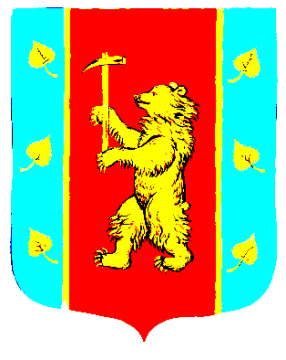 Администрация Кузнечнинского городского поселения Приозерского муниципального района Ленинградской областиП О С Т А Н О В Л Е Н И Е от « 28 » декабря 2023 года  № 612 .          В соответствии с Указом Президента Российской Федерации от 07.05.2012 № 601 «Об основных направлениях совершенствования системы государственного управления»,  Федеральным законом от 27 июня 2010 года №210-ФЗ «Об организации государственных и муниципальных услуг, Федеральным законом от 06.10.2003 № 131-ФЗ «Об общих принципах организации местного самоуправления в Российской Федерации», на основании Устава Кузнечнинского городского поселения Приозерского муниципального района Ленинградской области   администрация Кузнечнинского городского поселения Приозерского муниципального района Ленинградской области ПОСТАНОВЛЯЕТ:          1.Внести в Административный регламент по предоставлению муниципальной услуги «Принятие решений о подготовке документации по планировке территории, подготовка которой осуществляется для размещения объектов, указанных в частях 4, 4.1 и 5 - 5.2 статьи 45 Градостроительного кодекса Российской Федерации, в части проектов межевания территории в границах одного элемента планировочной структуры, застроенного многоквартирными домами, документации по планировке территории для размещения линейных объектов в границах одного поселения (одного городского округа), на основании решений органов местного самоуправления», утвержденный постановлением администрации от 14.09.2023 №390, следующие изменения:         1.1. В названии регламента исключить слова «4, 4.1 и».               1.2. В пунктах 1.1. и 2.1. исключить слова «4, 4.1 и».               1.3. Абзац второй пункта 2.2. изложить в следующей редакции:        «В предоставлении муниципальной услуги участвуют:- Государственное бюджетное учреждение Ленинградской области «Многофункциональный центр предоставления государственных и муниципальных услуг»;- Управление Федеральной налоговой службы по Ленинградской области;- Управление Федеральной службы государственной регистрации, кадастра и картографии по Ленинградской области.».          1.4. В пункте 2.2.1. слова «ОИВ/ОМСУ/Организации» заменить словом «ОМСУ».          1.5. В пункте 2.3.:- в подпункте 1) исключить слова «(приложение 4 к административному регламенту)»;- в подпункте 2) исключить слова «(приложение 3 к административному регламенту)».          1.6. В пункте 2.6.:- в подпункте 1) исключить слова «, содержащее согласие на обработку персональных»;- в подпункте 6) слова «в отношении которой осуществляется подготовка» заменить словами «в отношении которой будет осуществляться подготовка».          1.7. Приложения №3 и №4 исключить.            2.  Опубликовать настоящее постановление на официальном сайте администрации Кузнечнинского городского поселения Приозерского муниципального района Ленинградской области www. kuznechnoe.lenobl.ru.         3. Настоящее постановление вступает в силу после официального опубликования.         4. Контроль за исполнением настоящего постановления оставляю за собой.Глава администрации                                                                                              Н.Н. СтанововаРазослано: дело-1; Давыдовой Е.В. -1О внесении изменений в административный регламент по предоставлению муниципальной услуги «Принятие решений о подготовке документации по планировке территории, подготовка которой осуществляется для размещения объектов, указанных в частях 4, 4.1 и 5 - 5.2 статьи 45 Градостроительного кодекса Российской Федерации, в части проектов межевания территории в границах одного элемента планировочной структуры, застроенного многоквартирными домами, документации по планировке территории для размещения линейных объектов в границах одного поселения (одного городского округа), на основании решений органов местного самоуправления», утвержденный постановлением администрации от 14.09.2023 № 390